Tisztelt Képviselő- testület!ÁLTALÁNOS INDOKOLÁSTörökszentmiklós Városi Önkormányzat Képviselő-testülete megalkotta a 4/2015. (II.27.) számú önkormányzati rendeletet a személyes gondoskodást nyújtú szociális szolgáltatások térítési díjának megállapításáról. A rendelet megalkotására a szociális igazgatásról és szociális ellátásokról szóló 1993. évi III. 92. § (1) bekezdés b) pontjában kapott felhatalmazást. A rendelet hatályba lépését követően került észrevételre, hogy a rendelet értelmező rendelkezésében a házi segítségnyújtás meghatározásában elkülönítetten kezeli az ápolási feladatok körébe tartozó tevékenységeket és a szociális feladatok körébe tartozó tevékenységeket. Ezen elkülönítésre azonban a szociális igazgatásról és szociális ellátásokról szóló 1993. évi III. törvény erre nem ad lehetőséget. Ennek megfelelően szükséges a rendelet értelmező rendelkezéseket tartalmazó szakaszát hatályon kívül helyezni. Ezzel összhangban szükséges továbbá a rendelet 1. és 2. számú mellékleteinek módosítása, tekintve, hogy ebben kerülnek meghatározásra a térítési díjak és a házi segítségnyújtás igénybevétele esetén fizetendő díj esetében szintén elkülönülnek ápolási feladatok körébe tartozó tevékenységek és a szociális feladatok körébe tartozó tevékenységek. Ennek megfelelően lettek meghatározva a térítési díjak is, ami viszont jogszabályellenes. Fentiekre tekintettel szükséges a rendelet módosítása.    RÉSZLETES INDOKOLÁSA R. 1-3. §-a határozza meg, hogy a személyes gondoskodást nyújtó szociális szolgáltatások térítési díjának megállapításáról szóló rendelet mely szakaszai módosulnak.A R. 4. §-a  a hatályról rendelkezik.ELŐZETES HATÁSVIZSGÁLATA jogalkotásról szóló 2010. évi CXXX. törvény 17. §-a alapján, az előzetes hatásvizsgálattal a jogszabály előkészítője felméri a szabályozás várható következményeit. Önkormányzati rendelet esetén a helyi önkormányzat képviselő-testületét az előzetes hatásvizsgálat eredményéről tájékoztatni kell. Ugyanezen törvény 17. § (2) bekezdése értelmében, a hatásvizsgálat során vizsgálni kella) a tervezett jogszabály valamennyi jelentősnek ítélt hatását, különösenaa) társadalmi, gazdasági, költségvetési hatásait,ab) környezeti és egészségi következményeit,ac) adminisztratív terheket befolyásoló hatásait, valamintb) a jogszabály megalkotásának szükségességét, a jogalkotás elmaradásának várható következményeit, ésc) a jogszabály alkalmazásához szükséges személyi, szervezeti, tárgyi és pénzügyi feltételeket.A tervezett jogszabály várható következményei, különösenI. társadalmi hatásai: Elsődleges, célzott hatások:Az ellátásokért fizetendő térítési díjak, gazdaságos, és megfizethető mértékben történő meghatározásaMásodlagos hatások:Szükségletekhez igazodó ellátások fenntartásaII. gazdasági hatásai: A rendelet módosításával a házi segítségnyújtás térítési díja változik meg, ez bizonyos esetekben megnövelheti az igénybevevők költségeit. III. költségvetési hatásai: Az előterjesztésben foglalt tervezetnek nincs a költségvetésre hatása.IV. környezeti következményei: Az előterjesztés a környezeti tényezőket nem érinti. V. egészségi következményei: Az előterjesztésnek nincs közvetlen egészségügyi hatása.VI. adminisztratív terheket befolyásoló hatásai: A tervezet adminisztratív növekedést nem eredményez.VII. megalkotásának szükségessége: A jogszabály megalkotását a szociális igazgatásról és szociális ellátásokról szóló 1993. évi III. 92. § (1) bekezdés b) pontja kötelezővé teszi a helyi önkormányzatok részére.VIII. a jogalkotás elmaradásának várható következményei: Jelen módosítás elmaradása jogszabálysértést valósít meg.IX. alkalmazásához szükséges személyi, szervezeti, tárgyi és pénzügyi feltételek: Különös feltételeket nem kíván.Tisztelt Képviselő-testület!Kérem a rendelet módosításainak megvitatását és elfogadását!Törökszentmiklós, 2015. április 22.Markót ImrepolgármesterTÖRÖKSZENTMIKLÓS VÁROSI ÖNKORMÁNYZATKÉPVISELŐ-TESTÜLETÉNEK___ /2015. ( ___ )ÖNKORMÁNYZATI RENDELETEa személyes gondoskodást nyújtó szociális szolgáltatások térítési díjának megállapításáról szóló 4/2015. (II.27.) számú önkormányzati rendeletének módosításárólTörökszentmiklós Városi Önkormányzat Képviselő-testületének a szociális igazgatásról és szociális ellátásokról szóló 1993. évi III. törvény 92. § (1) bekezdésének b) pontjában kapott felhatalmazás alapján a társulásai megállapodásban erre kijelölt települési önkormányzat Képviselő-testülete, Törökszentmiklós-Tiszatenyő Önkormányzati Társulás által fenntartott Kistérségi Szociális Szolgáltató Központ által nyújtott szociális szolgáltatások térítési díjáról megalkotott 4/2015. (II.27.) számú önkormányzati rendeletét (továbbiakban: Rendelet) az alábbiak szerint módosítja:§A Rendelet, értelmező rendelkezéseket tartalmazó 8. §-a hatályát veszti.§A Rendelet 1. számú mellékletének (1) pontja helyébe az alábbi szövegrész lép:Törökszentmiklós településen fizetendő térítési díjak:(1) Házi segítségnyújtás igénybevétele esetén 200-Ft/óra§(1) A Rendelet 2. számú mellékletének (1) pontja helyébe az alábbi szövegrész lép:Tiszatenyő településen fizetendő intézményi térítési díjak:(1) Házi segítségnyújtás igénybevétele esetén 150-Ft/óra§Jelen rendelet a kihírdetését követő napon lép hatályba és az azt követő napon hatályát veszti.Törökszentmiklós, 2015. április 30.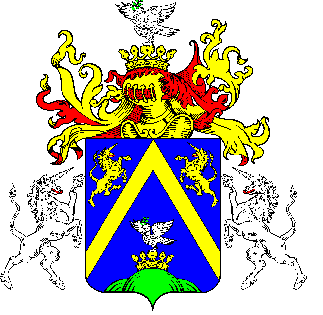 7.TÖRÖKSZENTMIKLÓS VÁROS POLGÁRMESTERÉTŐLTÖRÖKSZENTMIKLÓS VÁROS POLGÁRMESTERÉTŐLTÖRÖKSZENTMIKLÓS VÁROS POLGÁRMESTERÉTŐLE L Ő T E R J E S Z T É SE L Ő T E R J E S Z T É SE L Ő T E R J E S Z T É SA Képviselő-testület 2015. április 30. napján tartandó rendes nyilvános üléséreA Képviselő-testület 2015. április 30. napján tartandó rendes nyilvános üléséreA Képviselő-testület 2015. április 30. napján tartandó rendes nyilvános üléséreElőterjesztő megnevezése: Markót Imre polgármesterMarkót Imre polgármesterIktatószám: 2-78/2015-F-1.2-78/2015-F-1.Tárgy: A személyes gondoskodást nyújtó szociális szolgáltatások térítési díjának megállapításáról szóló önkormányzati rendelet módosításáról A személyes gondoskodást nyújtó szociális szolgáltatások térítési díjának megállapításáról szóló önkormányzati rendelet módosításáról Előterjesztés jellege:Rendelet-tervezet, Határozat-tervezet, Tájékoztató, BeszámolóRendelet-tervezet, Határozat-tervezet, Tájékoztató, BeszámolóMelléklet: 1 db Rendelet tervezet1 db hatásvizsgálati lap1 db Rendelet tervezet1 db hatásvizsgálati lapKészítette:Dr. Majtényi Erzsébet jegyzőDr. Majtényi Erzsébet jegyzőVéleményezésre megküldve: a Képviselő-testület Pénzügyi és Városfejlesztési Bizottsága és Szociális, Egészségügyi és Sportbizottságarészérea Képviselő-testület Pénzügyi és Városfejlesztési Bizottsága és Szociális, Egészségügyi és SportbizottságarészéreVéleményezésre bemutatva:2015. április 22. 2015. április 22. Markót ImrepolgármesterDr. Majtényi Erzsébetjegyző